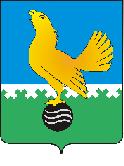 Ханты-Мансийский автономный округ-Юграмуниципальное образованиегородской округ город Пыть-ЯхАДМИНИСТРАЦИЯ ГОРОДАП О С Т А Н О В Л Е Н И ЕОт 12.05.2021									№ 180-паО внесении изменений в постановление администрации города от 09.04.2019 №104-па «Об утверждении стандарта качества выполнения муниципальных работ «Организация ритуальных услуг и содержание мест захоронения»(в ред. от 19.01.2021 №27-па)В соответствии с постановлением Главного государственного санитарного врача Российской Федерации от 28.01.2021 №3 «Об утверждении санитарных правил и норм СанПиН 2.1.3684-21 «Санитарно-эпидемиологические требования к содержанию территорий городских и сельских поселений, к водным объектам, питьевой воде и питьевому водоснабжению, атмосферному воздуху, почвам, жилым помещениям, эксплуатации производственных, общественных помещений, организации и проведению санитарно-противоэпидемических (профилактических) мероприятий», внести в постановление администрации города от 09.04.2019 №104-па «Об утверждении стандарта качества выполнения муниципальных работ «Организация ритуальных услуг и содержание мест захоронения» следующие изменения:В приложении к постановлению:Пункт 2.5. дополнить текстом следующего содержания:«Постановление Главного государственного санитарного врача Российской Федерации от 28.01.2021 № 3 «Об утверждении санитарных правил и норм СанПиН 2.1.3684-21 «Санитарно-эпидемиологические требования к содержанию территорий городских и сельских поселений, к водным объектам, питьевой воде и питьевому водоснабжению, атмосферному воздуху, почвам, жилым помещениям, эксплуатации производственных, общественных помещений, организации и проведению санитарно-противоэпидемических (профилактических) мероприятий».Абзац первый пункт 4.2. дополнить текстом следующего содержания:«Общие требования к процессу выполнения муниципальной работы установлены постановлением Главного государственного санитарного врача Российской Федерации от 28.01.2021 № 3 «Об утверждении санитарных правил и норм СанПиН 2.1.3684-21 «Санитарно-эпидемиологические требования к содержанию территорий городских и сельских поселений, к водным объектам, питьевой воде и питьевому водоснабжению, атмосферному воздуху, почвам, жилым помещениям, эксплуатации производственных, общественных помещений, организации и проведению санитарно-противоэпидемических (профилактических) мероприятий».Отделу по внутренней политике, связям с общественными организациями и СМИ управления по внутренней политике (О.В. Кулиш) опубликовать постановление в печатном средстве массовой информации «Официальный вестник».Отделу по обеспечению информационной безопасности                               (А.А. Мерзляков) разместить постановление на официальном сайте администрации города в сети Интернет.Настоящее постановление вступает в силу после его официального опубликования.Контроль за выполнением постановления возложить на заместителя главы города (направление деятельности жилищно-коммунальные вопросы).И.о.главы города Пыть-Яха                                                                      А.Ф.Золотухин 